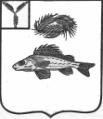 АдминистрацияДекабристского муниципального образованияЕршовского района Саратовской областиРАСПОРЯЖЕНИЕ	от 17 июля 2017 г.							№ 47«Об определении мест для размещения печатных предвыборных агитационных материалов»	В соответствии с п. 7 статьи 48 закона Саратовской области «О выборах Губернатора Саратовской области» и п.8 статьи 49 ФЗ «О выборах депутатов Саратовской областной Думы» определить следующие места для размещения печатных предвыборных агитационных материалов:1.2.Настоящее распоряжение  объявить заинтересованным лицам и разместить на официальном сайте Декабристского муниципального образования;3.Контроль за исполнением настоящего распоряжения  оставляю за собой.Глава Декабристского МО						Полещук М.А.Населенный пунктМесто размещенияп. Целинный1.Здание администрации Декабристского МО, п. Целинный, пл. Ленина, д.4(по согласованию)2. Доска объявлений, п. Целинный, ул. Восточная (по согласованию)п. НовыйЗдание школы, п. Новый, ул. Рабочая, д.15(по согласованию)с. РефлекторЗдание СДК, ул. Ленина, д.17 (по согласованию)